Горева А.А.Отчет классного руководителя о воспитательной работе за 1 полугодие1 Общешкольные и классные мероприятия.Сентябрь 1 сентябряДень Знаний (общешкольная линейка)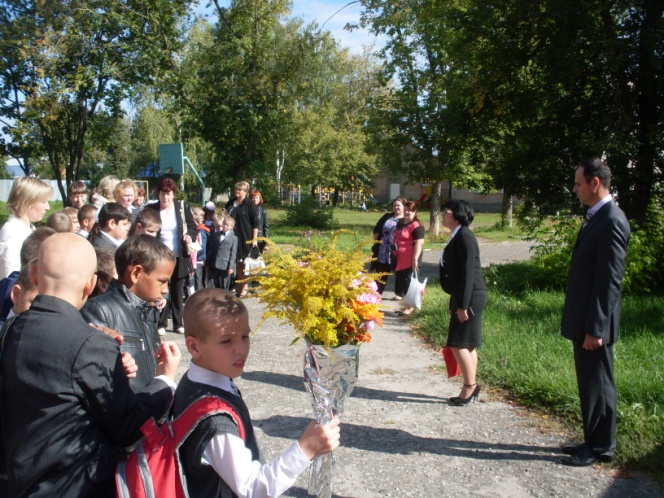  Экскурсия по улицам города с инспектором ГИБДД «Безопасная дорога в школу»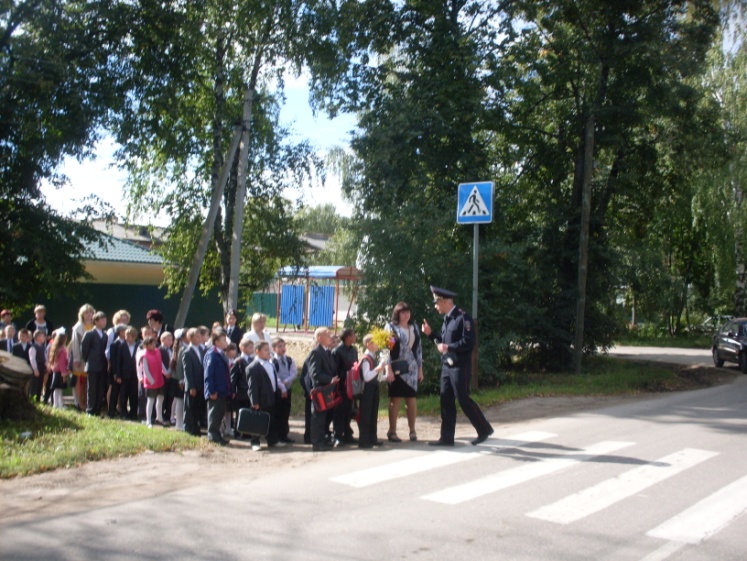 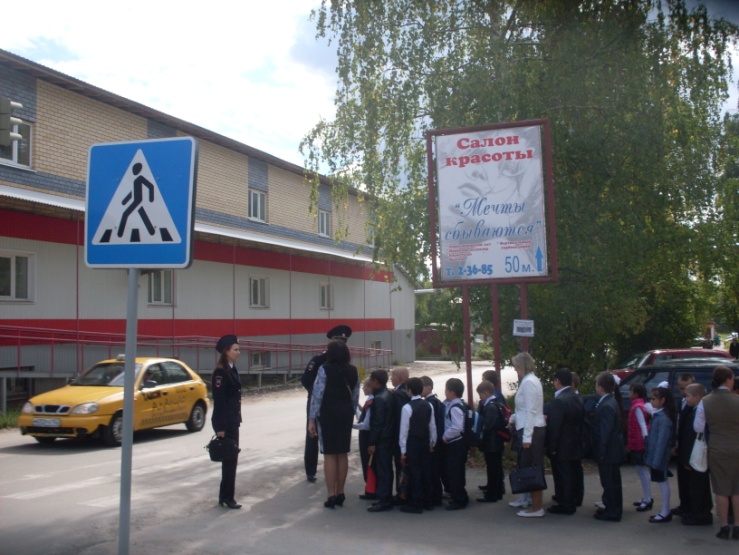 Экскурсия в городской музей.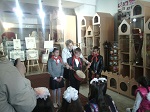 2 сентябряДень здоровья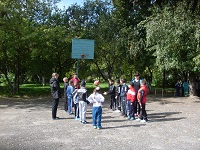 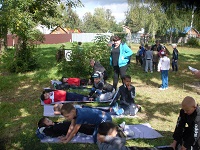 В течение месяца участвовали в месячнике по пожарной безопасностиКонкурс рисунков  по пожарной безопасностиПобедители конкурса поделок по ПБ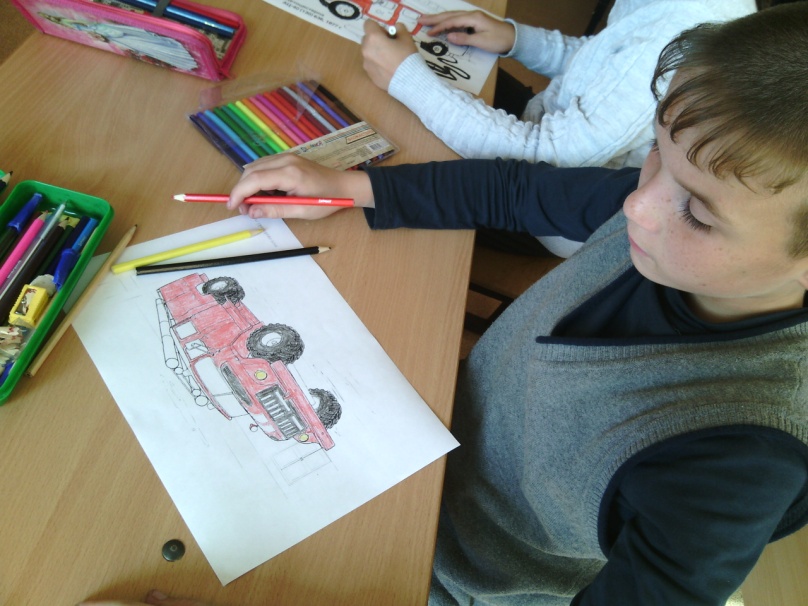 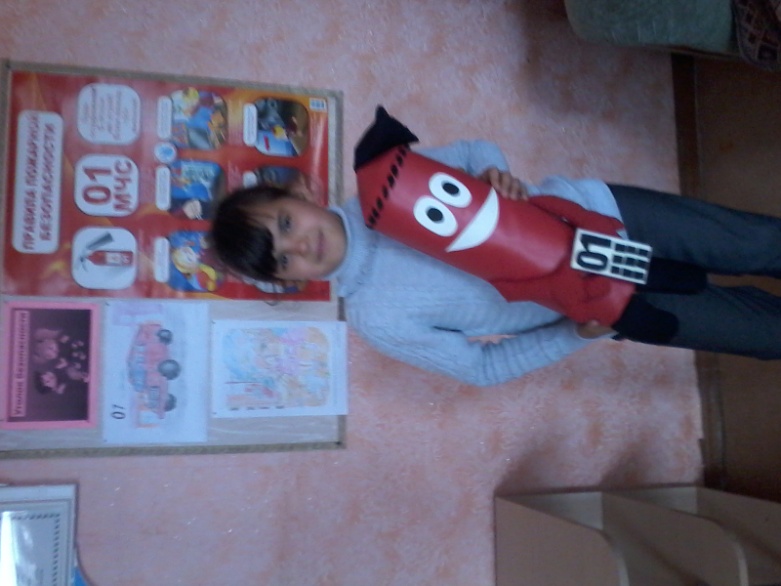 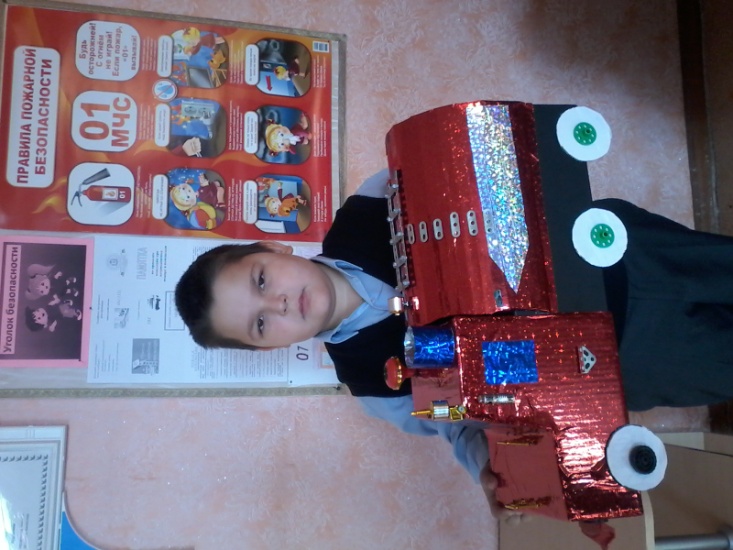 Октябрь 2 октябряУрок безопасности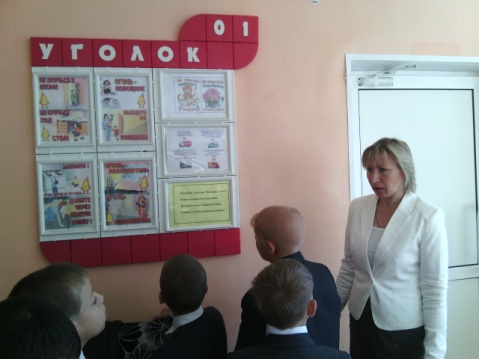 Встреча с инструктором ВДПО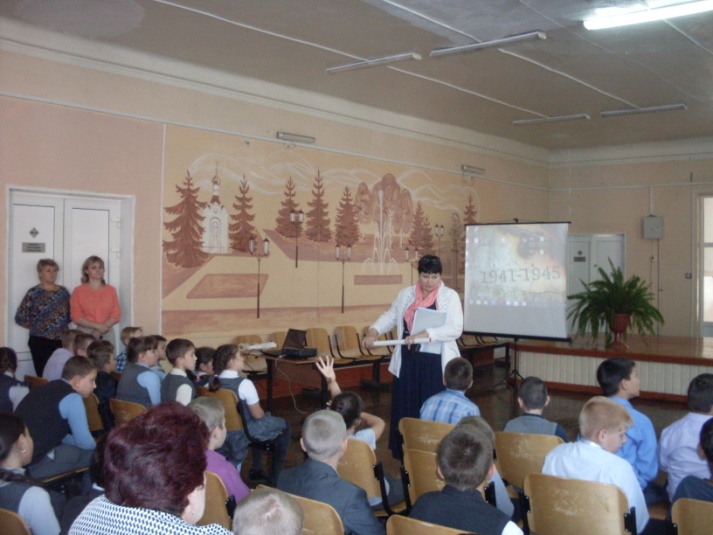 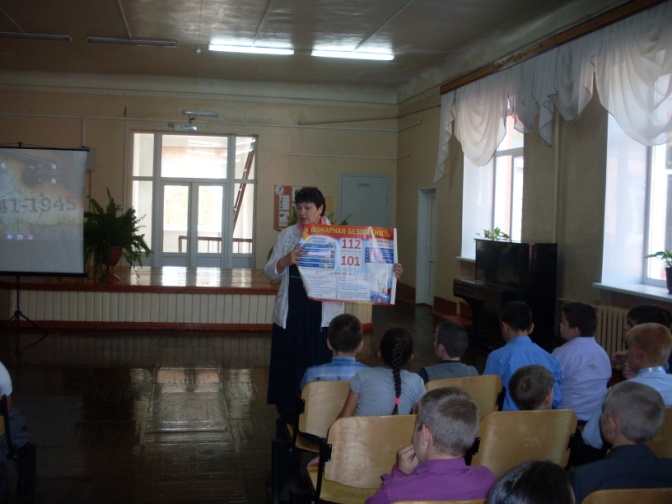 3 октябряДень безопасности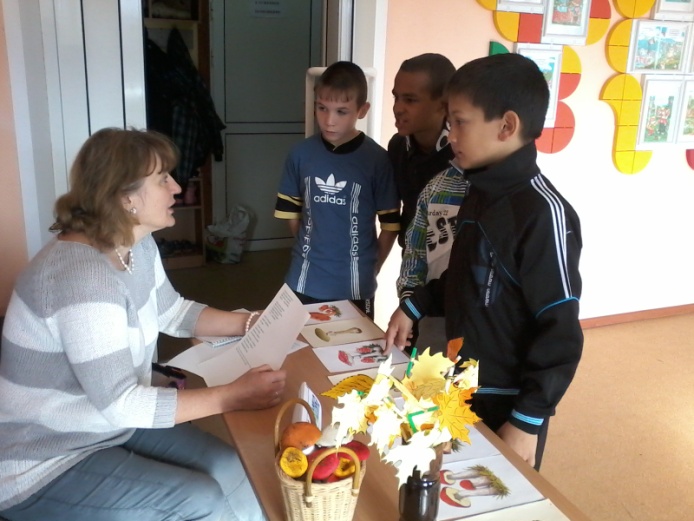 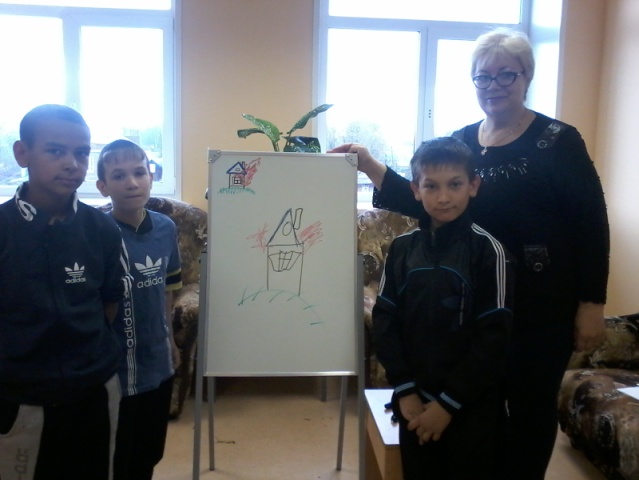 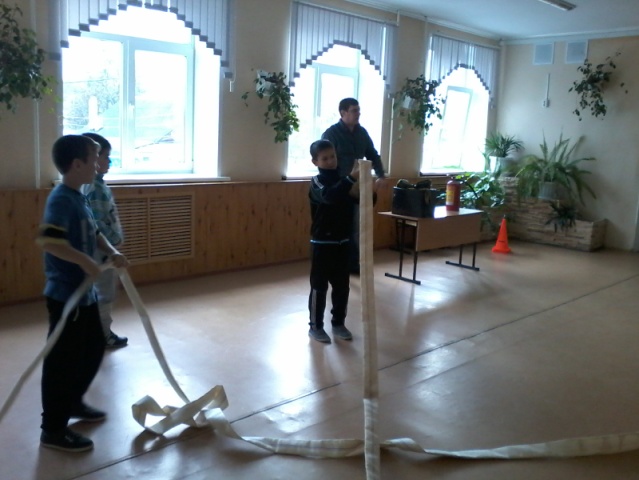 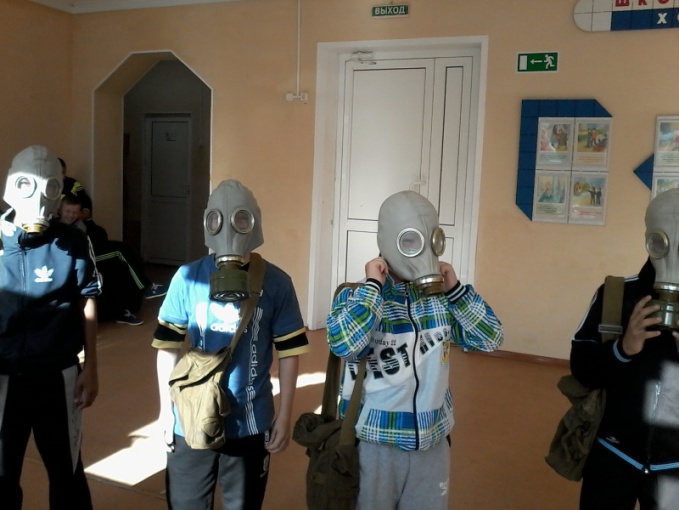 Беседа с инспектором ОДН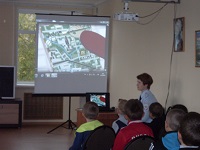 Ноябрь На ледовой арене ФОКа в дни осенних каникул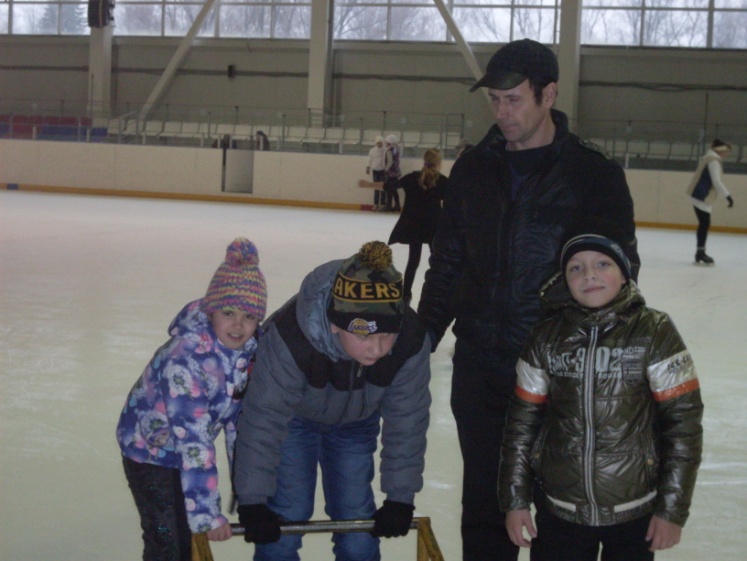 27 ноябряУчастие в праздничной программе, посвященной 45-летию школы.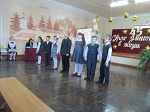 Декабрь 5 декабряУчастие в спортивном мероприятии, посвященном декаде инвалидов «Вместе веселей»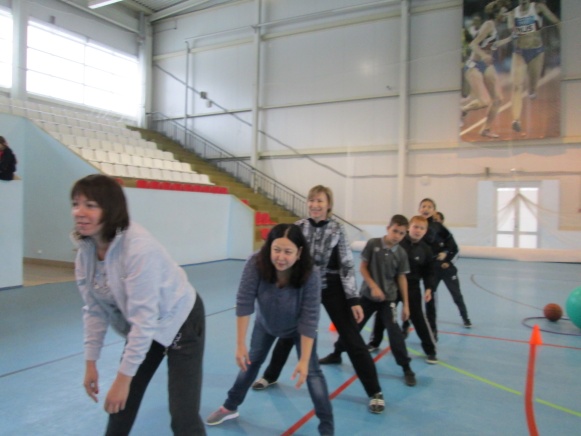 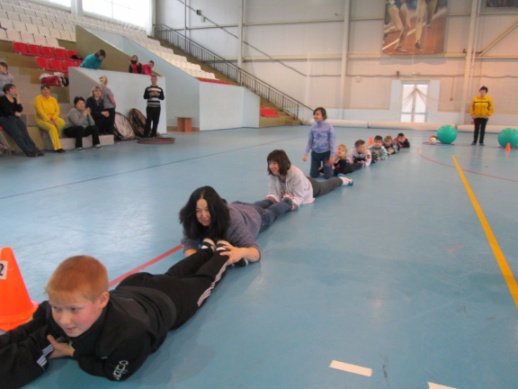 8 декабряПраздник, посвященный Дню матери «Мама-это значит жизнь»                              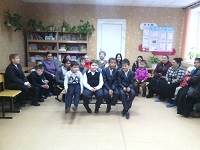 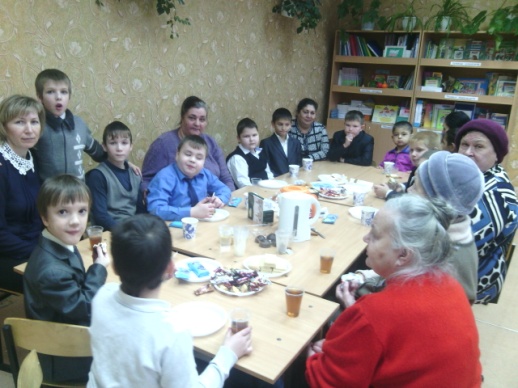 17 декабряДень здоровья (соревнования по мини-футболу между 3 и 4 классами)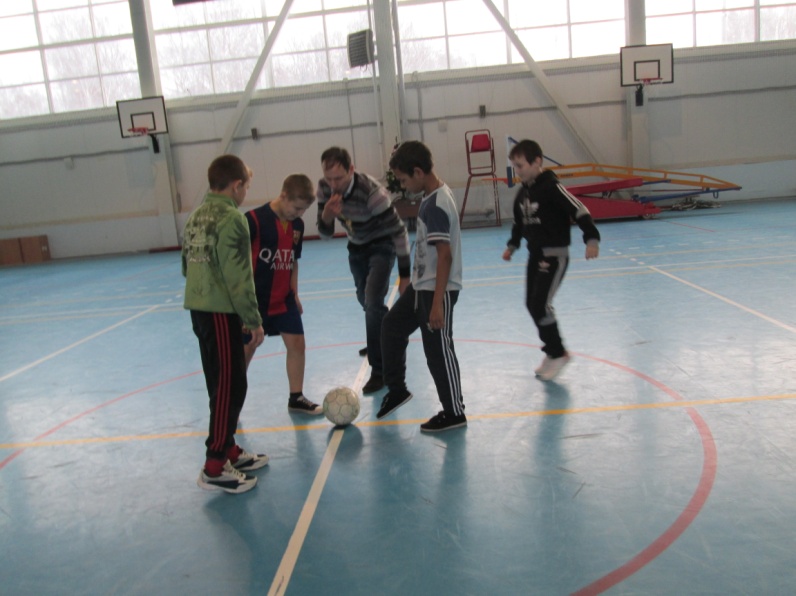 22 декабряУрок Доброты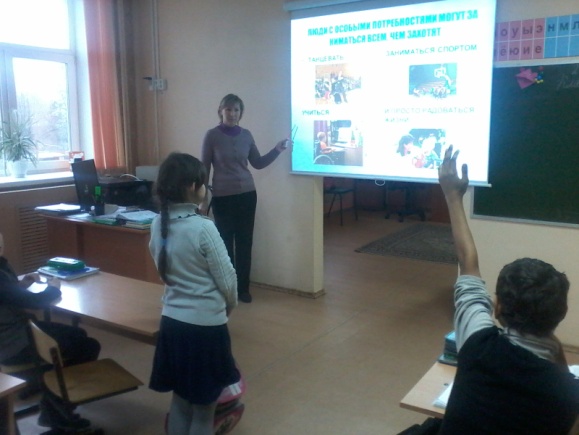 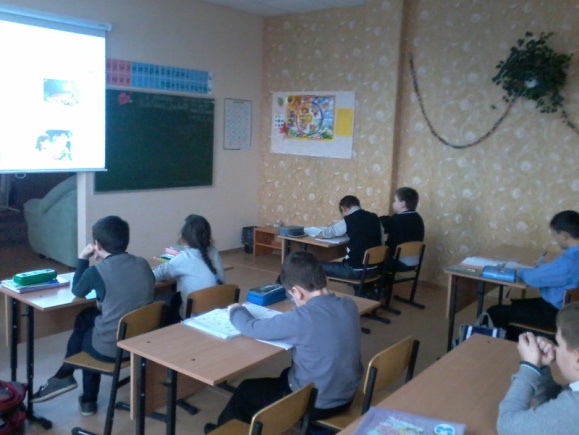 23 декабря 2015 г.Встреча с инструктором ВДПО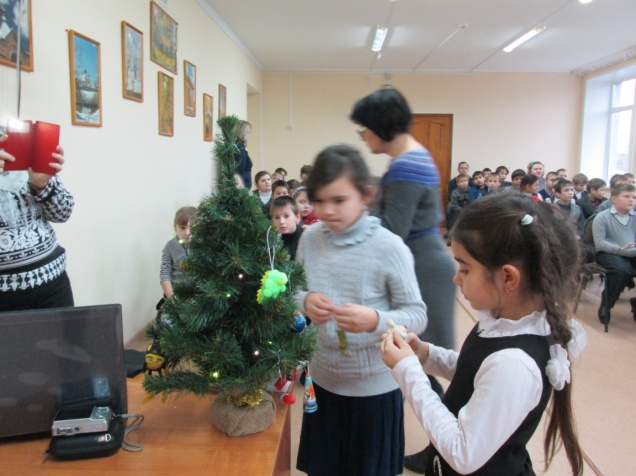 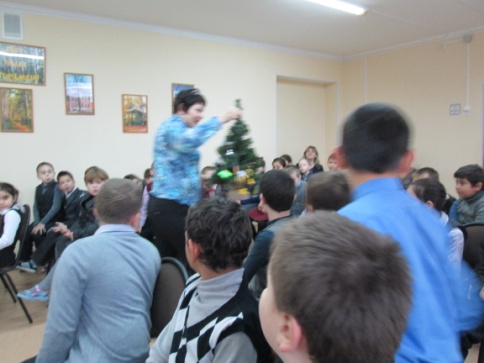 У нас в гостях Дед Мороз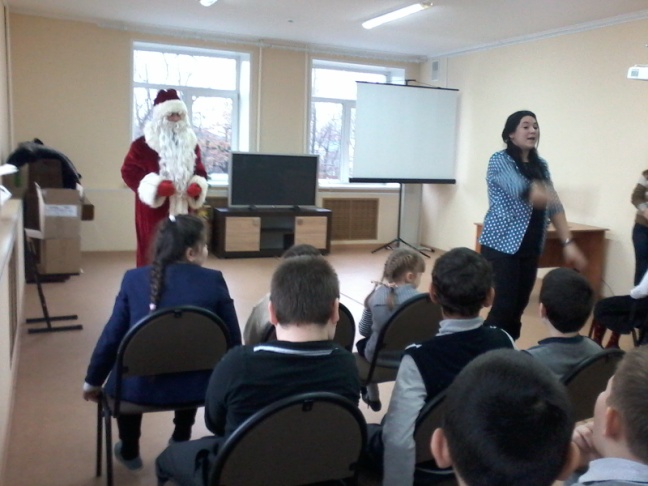 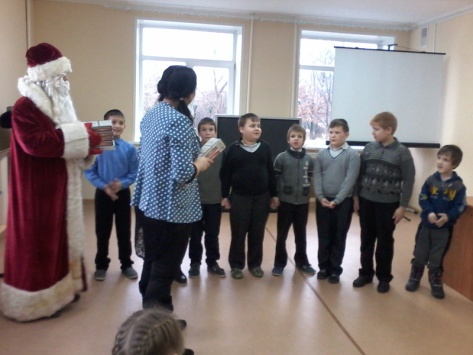 25 декабряНовогодний утренник2. Классные часы (проводятся еженедельно 5 уроком по вторникам)Традиционными стали Дни именинникаБеседы по безопасности и правилам поведения.Проводилась беседа с инспектором ОДН по профилактике правонарушений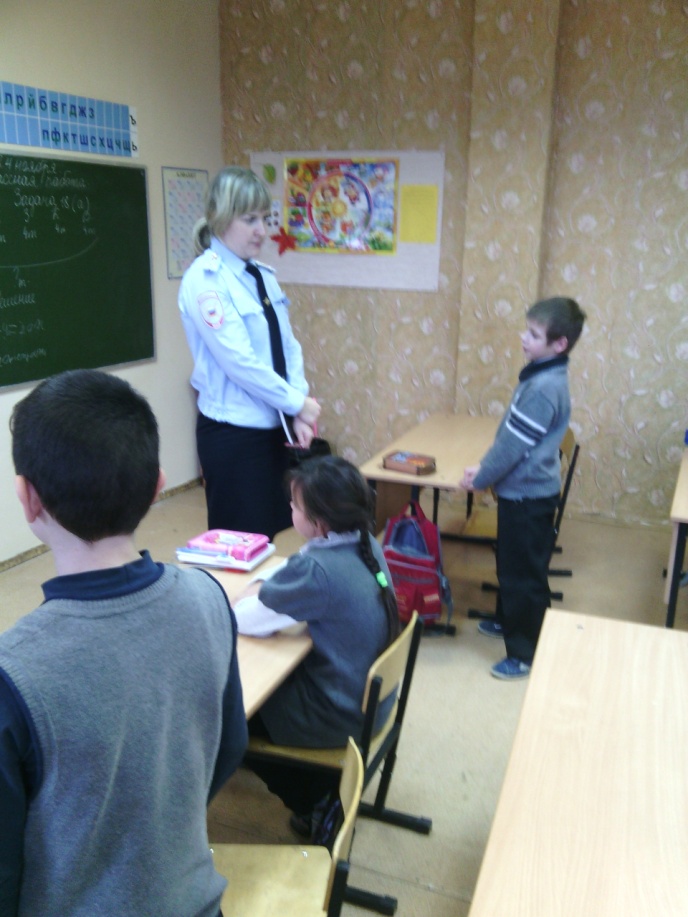 Мастер-классы по изготовлению поделок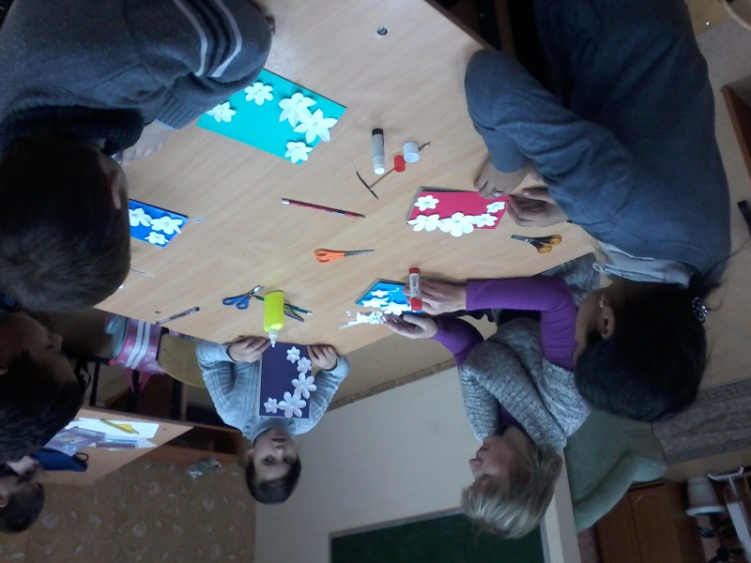 3. Инструктажи по ТБ.4. Работа с родителями-Родительские собрания1 четверть «Особенности обучения в 3 классе». Режим дня школьника.2 четверть «Причины  и последствия  детской  агрессии» Правила общения детей дома и в школе.-Индивидуальные беседы-Работа с родителями, чьи дети требуют особого контроля ( 7.10.15 Совет профилактики)